DONNA HOKE BIOWestern New York regional representative for the Dramatists Guild and ensemble playwright in residence at Road Less Traveled Productions, award-winning playwright Donna Hoke’s work has been seen in 39 states and on five continents. Her full-length plays include THE COUPLE NEXT DOOR (Princess Grace semi-finalist, currently in its third year in rep in Romania), SEEDS (Artie award for Outstanding New Play), FLOWERS IN THE DESERT (AACT top 20 finalist), SAFE (winner of the Todd McNerney National Playwriting, Naatak National Playwriting, and Great Gay Play and Musical Contests), and BRILLIANT WORKS OF ART (2016 Kilroys List; winner, HRC Showcase and Firehouse Festival of New American Plays, Woodward/Newman and nuVoices finalist). Donna is also a New York Times-published crossword puzzle constructor; author of Neko and the Twiggets, a children's book; and founder/co-curator of BUA Takes 10: GLBT Short Stories. For three consecutive years, she was named Buffalo's Best Writer by Artvoice—the only woman to ever receive the designation. 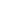 